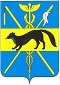  СОВЕТ НАРОДНЫХ ДЕПУТАТОВБОГУЧАРСКОГО МУНИЦИПАЛЬНОГО РАЙОНАВОРОНЕЖСКОЙ ОБЛАСТИРЕШЕНИЕ____________________________________________________________от «27 » 12.   2023  года   № 99                    г. БогучарОб утверждении норматива стоимости 1 кв. м общей площади жилья по Богучарскому муниципальному району на 2024 год В соответствии с ФедеральHYPERLINK "garantf1://86367.0/"ным законом от 06 .10.2003 N 131-ФЗHYPERLINK "garantf1://86367.0/" «HYPERLINK "garantf1://86367.0/"Об общих принципах организации местного самоуправления в Российской ФедерацииHYPERLINK "garantf1://86367.0/"», Жилищным Кодексом Российской Федерации, Правилами предоставления молодым семьям социальных выплат на приобретение (строительство) жилья и их использования, утвержденными постановлением Правительства Российской Федерации от 30.12.2017 № 1710 «Об утверждении государственной  программы Российской Федерации «Обеспечение доступным и комфортным жильем и коммунальными услугами граждан Российской Федерации», Уставом Богучарского муниципального района, Совет народных депутатов Богучарского муниципального района  р е ш и л:	1.  Утвердить на 2024 год норматив стоимости 1 кв. м общей площади жилья по Богучарскому муниципальному району для расчета размера социальных выплат в рамках реализации подпрограммы «Обеспечение доступным и комфортным жильем и коммунальными услугами населения» муниципальной программы «Экономическое развитие Богучарского муниципального района» в размере 19,0 тысяч рублей.2. Признать утратившим силу решение Совета народных депутатов Богучарского муниципального района от  27.12.2022 № 34 «Об утверждении норматива стоимости 1 кв. м общей площади жилья по Богучарскому муниципальному району на 2023 год».3. Данное решение вступает в силу со дня его опубликования в периодическом печатном издании «Вестник органов местного самоуправления  Богучарского муниципального района» и подлежит размещению на официальном сайте  администрации Богучарского муниципального района Воронежской области.4. Контроль за исполнением настоящего решения возложить на постоянную комиссию Совета народных депутатов Богучарского муниципального района по социальным вопросам (Алабина Г.Ю,) и первого заместителя главы администрации  Богучарского муниципального района  Кожанова А.Ю..Председатель Совета народных депутатовБогучарского муниципального района                                Ю.В. ДорохинаГлава Богучарского муниципального района                                                             В.В. Кузнецов